INDIAN SCHOOL AL WADI AL KABIR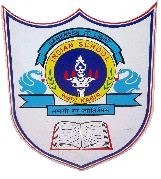 Class: XII Comp. Sci.Department: Computer ScienceWorksheet No: 08Topic: Computer NetworksNote:1What is computer Network?2What are the advantages and disadvantages of Computer Network?3Explain the evolution of network.4Write short note on ARPANET NSFNETInternet 5Write the full form ofISPPopARPANETNSFNETTCP/IP6Explain the following.Sender	ii)Receiver	iii)Message	iv)Communication media	v)Protocol7.Write short note on:IP addresSwitching TechniquesCircuit switchingPacket Switching8Give the characteristics, advantages and disadvantages of the following.i) Twisted pair cable	ii) Co-Axial Cable	iii) Fiber-optic cable iv)Radio wave	v) Micro wave	vi) Infrared wave9Explain the function of:10What do you mean by Network Topology? Explain Bus, Star and Tree topologies.11 Name the purpose, full form, why and where the following protocols are usedHTTP	ii) FTP	iii) PPP	iv) SMTP	v) TCP/IP vi) POP3    vii) HTTPS	viii) TELNET	ix) VOIP12What do you mean by web services?13Explain the purpose of the followingWWW	ii) HTML	iii) XML	iv) domain names	v) URL	vi) Web siteWeb browser   Web servers	ix) Web hosting14Helping Hands is an NGO with its head office at Mumbai and branches located at Delhi, Kolkata  and Chennai. Their Head Office located at Delhi needs a communication network to be established between the head office and all the branch offices. The NGO has received grant approval from the  Central Government for setting up the network. The physical distances between the branch offices     and the head office and the number of computers to be installed in each of these branch offices and  the head office are given below. As a network expert you have to suggest the best possible  solutions for the queries as raised by the NGO, as given in (i) to (iv).Distances between various locations in Kilometres :Mumbai H.O. to Delhi                    1420Mumbai H.O. to Kolkata                1640Mumbai H.O. to Chennai               2710Delhi to Kolkata                             1430Delhi to Chennai                             1870Chennai to Kolkata                         1750Number of Computers installed at various locations are as follows :Mumbai H.O.             2500Delhi Branch              1200Kolkata Branch          1300Chennai Branch         1100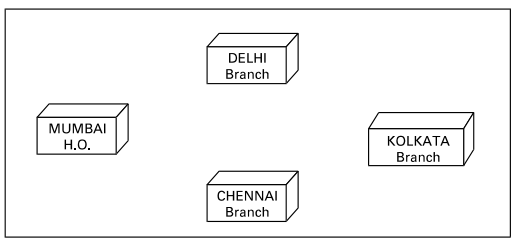 (i) Suggest the drawing the best cable layout for effective network connectivity of all the Branches and the Head Office for communicating data. (ii) Suggest the most suitable location to install the main server of this NGO to communicate data with all the offices. (iii) Write the name of the type of network out of the following, which will be formed by connecting all the computer systems across the network : (A) WAN(B) MAN(C) LAN(D) PAN(iv) Suggest the most suitable medium for connecting the computers installed across the network out of the following : (A) Optical fibre(B) Telephone wires(C) Radio Waves       (D) Ethernet cable15Ayurveda Training Educational Institute is setting up its centre in Hyderabad with four specialised departments for Orthopedics, Neurology and Pediatrics along with an administrative office in separate buildings. The physical distances between these department buildings and the number of computers to be installed in these departments and administrative office are given as follows. You, as a network expert, have to answer the queries as raised by them in (i) to (iv).Shortest distances between various locations in metres :Administrative Office to Orthopedics Unit 			55Neurology Unit to Administrative Office 		    30Orthopedics Unit to Neurology Unit 				    70Pediatrics Unit to Neurology Unit 				      50Pediatrics Unit to Administrative Office 			 40Pediatrics Unit to Orthopedics Unit 				 110Number of Computers installed at various locations are as follows :Pediatrics Unit 		          	40Administrative Office 		    140Neurology 					         50Orthopedics Unit 			     80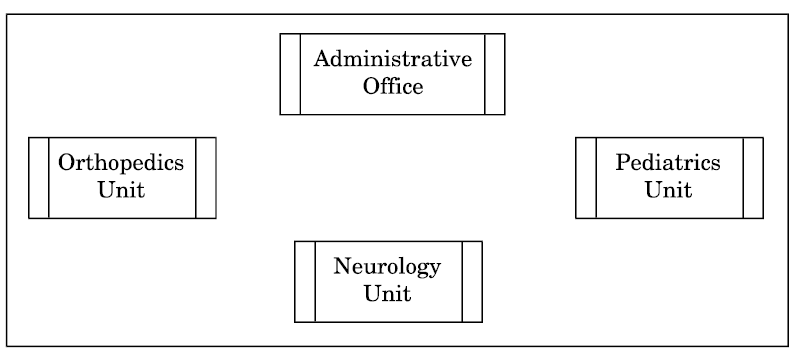 (i) Suggest the most suitable location to install the main server of this institution to get efficient connectivity.(ii) Suggest the best cable layout for effective network connectivity of the building having server with all the other buildings. (iii) Suggest the devices to be installed in each of these buildings for connecting computers installed within the building out of the following : GatewayModemSwitch(iv) Suggest the topology of the network and network cable for efficiently connecting each computer installed in each of the buildings out of the following :                              Topologies : Bus Topology, Star Topology                              Network Cable : Single Pair Telephone Cable, Coaxial Cable, Ethernet Cable